Załącznik do Uchwały Nr XXXVI/170/2021Rady Powiatu w Węgorzewiez dnia 28.10.2021 r.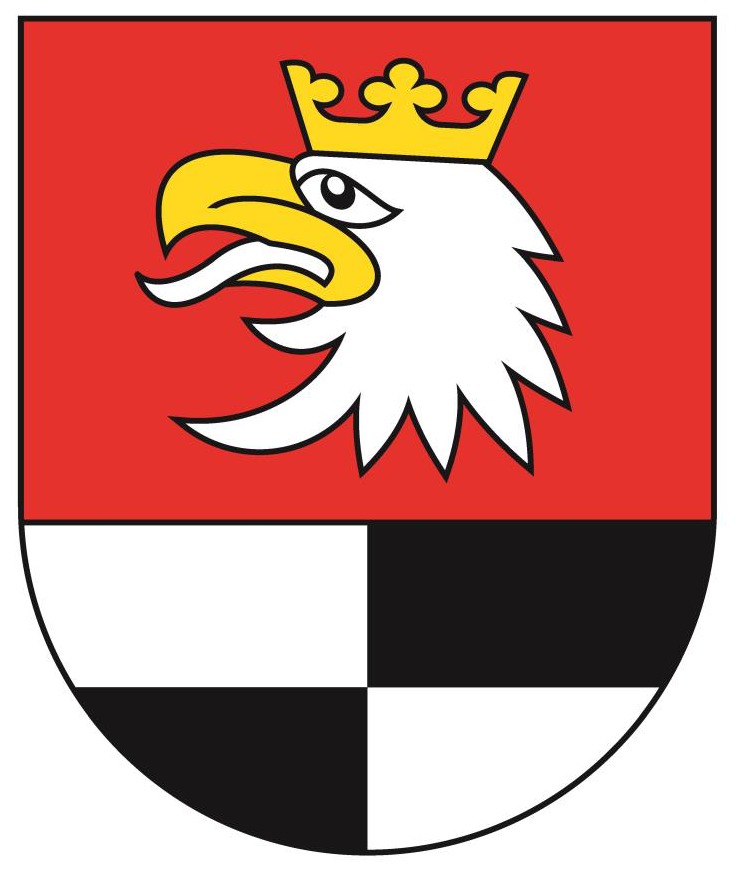 PROGRAM
w zakresie realizacji zadań dotyczących sportu i rekreacji w Powiecie Węgorzewskim na lata 2021-2025WSTĘP
Program określa priorytetowe zadania publiczne w obszarze sportu i rekreacji, a także zasady, zakres i formy współpracy Powiatu Węgorzewskiego ze społeczeństwem, w tym z sektorem pozarządowym, których realizacja związana jest z ich finansowaniem lub dofinansowaniem z budżetu Powiatu Węgorzewskiego.Misją Powiatu Węgorzewskiego w zakresie sportu i rekreacji jest propagowanie sportu masowego obejmującego ludność całego powiatu pod hasłem„ AKTYWNOŚĆ FIZYCZNA – GWARANCJĄ DOBREGO ZDROWIA”.Uprawianie sportu i rekreacji  ma znaczny wpływ na stan zdrowia człowieka. Ma również niezrównane znaczenie w walce ze stresem. Ruch i wysiłek fizyczny stanowi  naturalny zasób każdego młodego organizmu. Uprawianie sportu, rekreacji, wysiłek na świeżym powietrzu, turystyka, weekendowe wypady za miasto, są więc bezcenne. Niwelują napięcia i przeciążenia psychiczne poprawiają samopoczucie i ogólną kondycję wpływając również  bardzo pozytywnie na odporność organizmu.PODSTAWA PRAWNAKonstytucja Rzeczpospolitej Polskiej w artykule 68 ust. 5 stanowi: „Władze publiczne popierają rozwój kultury fizycznej, zwłaszcza wśród dzieci i młodzieży”. „Obywatele Polski, bez względu na wiek, płeć, wyznanie, rasę oraz stopień i rodzaj niepełnosprawności - korzystają z równego prawa do różnych form kultury fizycznej”. Zadania te są realizowane w oparciu o przepisy ustawy z dnia 5 czerwca 1998 r.  
o samorządzie powiatowym (Dz.U.2020.920) art. 4. 1. określa zakres działań i zadania powiatu, 
w tym: ppkt. 8) kultury fizycznej  i turystyki, ppkt. 22) współpracy i działalności na rzecz organizacji pozarządowych oraz podmiotów wymienionych w art. 3 ust. 3 ustawy z dnia 24 kwietnia 2003 r. 
o działalności pożytku publicznego i o wolontariacie (Dz.U.2020.1057)  oraz ustawy o sporcie z 25 czerwca 2010 roku , art. 27. ust.1. Tworzenie warunków, w tym organizacyjnych, sprzyjających rozwojowi sportu stanowi zadanie własne jednostek samorządu terytorialnego (Dz.U.2020.1133).Deklaracja woli współpracy z organizacjami pozarządowymi oraz innymi podmiotami prowadzącymi działalność pożytku publicznego na zasadzie partnerstwa zawarta jest  
w Programie współpracy Powiatu Węgorzewskiego z organizacjami pozarządowymi oraz innymi podmiotami prowadzącymi działalność pożytku publicznego. W roku 2021 obowiązuje program przyjęty chwałą XXIV/118/2020 Rady Powiatu w Węgorzewie z dnia  29.10.2020r. Program ten wyraża intencję realizacji zadań ustawowych, w zakresach - gdzie jest to możliwe - w ścisłym współdziałaniu z organizacjami pozarządowymi. Współdziałanie to ma na celu lepsze wykonywanie zadań ustawowo powierzonych  Zarządowi Powiatu  w Węgorzewie. Potencjał organizacji pozarządowych, w tym o charakterze sportowo-rekreacyjnym i wypoczynkowym, wskazuje na możliwość lepszego zaspokajania potrzeb zbiorowych wspólnym wysiłkiem samorządu  i organizacji.DIAGNOZASpołeczna rola sportu i rekreacji jest w powiecie węgorzewskim traktowana jako temat niezwykle istotny w hierarchii problemów ogólnospołecznych. Związane jest to  
z postrzeganiem kultury fizycznej nie tylko jako sfery konsumpcji kulturalnej, rozrywkowej czy wypoczynkowej, lecz także dostrzegania jej wpływu na procesy rozwoju, kształtowania  
i utrzymania zdrowia oraz sił biologicznych niezbędnych w osiąganiu określonych celów gospodarczych i społecznych. Pomimo stosunkowo dużej popularności sportu i widowisk sportowych walory aktywności fizycznej i sportu, uprawianego w różnych, dostępnych dla każdego formach, wciąż jest nieznane i niedoceniane. Przy wydłużaniu się wieku życia Polaków niesie to poważne zagrożenia dla zdrowia i jakości życia. Szczególe znaczenie  w tym względzie ma edukacja  
i aktywność sportowa wdrażana od najmłodszych lat, zakończona w późnym wieku, stwarzająca szansę na przedłużenie wysokiej jakości życia.1. Sport wyczynowy i amatorskiW Księdze Ewidencyjnej Powiatu Węgorzewskiego zarejestrowane są 4 kluby sportowe oraz 12 Uczniowskich Klubów Sportowych. Największym klubem sportowym na terenie  powiatu węgorzewskiego jest  Cywilno-Wojskowy Klub  Sportowy „Vęgoria” (zarejestrowany w KRS) zrzeszający 200 sportowców i trenerów w kilku sekcjach : piłki nożnej – seniorzy 35 os., dzieci 
i młodzież – 135 os., sztuki walki- 25 os., sekcji szachowej- 25 os. Z informacji otrzymanej z klubów sportowych (KS) i uczniowskich klubów sportowych (UKS) wynika że: w UKS „Koszałek Opałek” sport wyczynowy i amatorki uprawia 30 młodych sportowców; w KS „Sami Swoi Węgorzewo” łącznie trenuje 20 osób, 15 osób zrzeszonych jest WM Związku Piłki Nożnej; KS „Masuria Węgorzewo łącznie trenuje ok. 100 osób (licencję posiada ok. 70%); Węgorzewski Klub Karate Kyokushin trenuje ok. 47 osób (licencję posiada ok. 10 osób); Ludowy Klub Sportowy „Amators” Pozezdrze trenuje ok. 40 osób; UKS „Sokół”  trenuje 47 osób i Węgorzewskie Stowarzyszenie Strzeleckie „Parasol”, w którym trenuje 41 osób, w tym 2 os. posiadają licencję. Łączna liczba osób trenujących w klubach powiatu węgorzewskiego wynosi  ok. 525 osób.Dyrektorzy szkół  podstawowych i średnich  podali liczbę dzieci i młodzieży zaangażowanej 
w uprawianiu sportu wyczynowego i amatorskiego, która  wynosi ok. 150 osób.  Działalność klubów sportowych w gminie Węgorzewo oparta jest przede wszystkim  
o infrastrukturę sportowo-rekreacyjną zarządzaną przez Ośrodek Sportu i Rekreacji  
w Węgorzewie m.in. stadion miejski, Hala Miejska, boiska do gry w piłkę nożną, tenisa ziemnego  oraz infrastrukturę w szkołach podstawowych i ponadpodstawowych, które dysponują salami gimnastycznymi i boiskami trawiastymi (SP 2, SP Radzieje, SP Perły, ZSO, SOSW, ZSZ).  Na terenie gmin wiejskich Budry i Pozezdrze do dyspozycji dzieci, młodzieży i dorosłych dostępne są boiska trawiaste naturalne,  boiska do tenisa ziemnego i hale sportowe  w szkołach (Pozezdrze i Więcki), 
a także siłownie zewnętrzne. Dodatkowa infrastruktura sportowa znajduje się w ośrodkach wypoczynkowych funkcjonujących na terenie poszczególnych gmin.W oparciu o wyniki konkursu „Mistrz Sportu” organizowanego od kilkunastu lat  przez Powiat Węgorzewski i Gminę Węgorzewo w partnerstwie z OSIR Węgorzewo oraz Uchwałę Nr XXVIII/133/2021 Rady Powiatu w Węgorzewie z dnia 28 stycznia 2021 r. w sprawie określania zasad, trybu przyznawania i pozbawiania okresowych stypendiów sportowych stwierdzić należy, iż wiodącymi dyscyplinami sportu wyczynowego są: kajakarstwo,  lekkoatletyka, żeglarstwo, tenis stołowy, strzelectwo sportowe, piłka nożna, piłka siatkowa, tenis ziemny, karate, piłka ręczna, koszykówka.Ponadto, zarówno dzieci i młodzież, a także dorośli chętnie uczestniczą w zawodach wędkarskich, rajdach rowerowych, turniejach karate, turniejach szachowych i brydża sportowego, spływach kajakowych rzeką Sapiną i Węgorapą, w Półmaratonie Węgorza (największa międzynarodowa impreza w biegach długodystansowych).2. Rekreacja i wypoczynekObszar powiatu węgorzewskiego z uwagi na swoje zasoby przyrodnicze i walory wypoczynkowe  posiada niezwykły potencjał służący rekreacji i wypoczynkowi na łonie natury. Największym potencjałem tego obszaru są Wielkie Jeziora Mazurskie m.in. Kompleks Jeziora Mamry, jez. Harsz i Pozezdrze, rzeki Węgorapa i Sapina, lasy oraz plaże gminne, sołeckie, a także te przy ośrodkach wypoczynkowych.Kompleks Jeziora Mamry będący częścią szlaku Wielkich Jezior Mazurskich (Kirsajty, Kisajno, Dargin, Święcajty, Dobskie) służy głównie do uprawiania żeglarstwa, a zimą przy sprzyjających warunkach do żeglarstwa lodowego (zawody bojerowe). Do dyspozycji żeglarzy w samym Węgorzewie jak i na obszarze całego powiatu węgorzewskiego jest wiele portów i przystani. Pozostałe, mniejsze jeziora i kanały oraz stawy rybne wykorzystywane są do uprawiania wędkarstwa. Dużą atrakcją dla turystów jest również trasa żeglugowa Węgorzewo-Giżycko-Mikołajki-Pisz-Ruciane Nida obsługiwana przez statki Żeglugi Mazurskiej. Do samego Węgorzewa wpłynąć można Węgorapą i Kanałem Węgorzewskim.Rekreacja to również spływy kajakowe na rzece Sapinie i Węgorapie, a także atrakcje turystyczne na Kanale Mazurskim, w tym Śluzie Leśniewo Górne m.in. zjazdy na linach (tyrolka), pokonywanie wyzwań wspinaczkowych w parku linowym. Do dyspozycji mieszkańców powiatu węgorzewskiego są również  ośrodki jeździeckie prowadzące kursy i szkolenia w zakresie nauki jazdy konnej, w tym dla dzieci  
z niepełnosprawnościami. W ostatnich latach niezwykłą atrakcję stanowi również trasa rowerowa Green Velo.Ścieżka wybudowana w ramach projektu Trasy rowerowe w Polsce Wschodniej. Przebiega przez pięć województw: warmińsko-mazurskie, podlaskie, lubelskie, podkarpackie, świętokrzyskie. Cała trasa liczy ok. 2 tys. kilometrów. Szlak na Warmii i Mazurach łączy Elbląg, Braniewo, Pieniężno, Górowo Iławeckie, Lidzbark Warmiński, Bartoszyce, Węgorzewo, Budry i Gołdap. Po drodze rowerzyści mają do dyspozycji zadaszone miejsca na odpoczynek (tzw. MOR-y – miejsca obsługi rowerzysty). 
W gminie Węgorzewo Green Velo przebiega przez Stawki, Trygort (MOR nad  jeziorem Przystań), Węgorzewo (nad Kanałem Młyńskim łączy się z gminną ścieżką rowerową, przecina ulicę Armii Krajowej, tu MOR na dawnym torowisku, obok ogrodów działkowych), Kalskie Nowiny. Następnie ścieżka biegnie przez Gminę Budry w kierunku Gołdapi.Ponadto do dyspozycji pasjonatów wycieczek rowerowych wytyczone są trasy rowerowe wokół jezior, w tym wokół jeziora Mamry - Mała Pętla Mamr , Pętla Węgorzewska, Wielka Pętla Jeziora Stręgiel, Trasa "Szlakiem Gór", Wschodni Szlak Rowerowy Green Velo. Obecnie realizowane są kolejne trasy rowerowe uzupełniające trasę Green Velo  m.in. Mazurska Pętla Rowerowa, jedyna 
w swoim rodzaju 300-kilometrowa trasa rowerowa prowadząca wokół Krainy Wielkich Jezior Mazurskich. Realizacja inwestycji ma potrwać do końca 2023 roku.CEL PROGRAMU Celem ogólnym programu jest zapewnienie dostępności w zakresie sportu i rekreacji dla każdego mieszkańca poprzez zapewnienie odpowiednich warunków przestrzennych, infrastrukturalnych i finansowych. Dobrze postawione cele wyznaczają kierunek pracy na kolejne lata!Cel ten zostanie osiągnięty poprzez realizację celów szczegółowych i  przypisanych im zadań.MONITOROWANIE PROGRAMUWażnym elementem procesu planowania jest jasny i efektywny system monitoringu realizacji zakładanych celów. Od sprawnego systemu monitoringu zależy osiągnięcie określonych celów oraz wdrażanie zadań szczegółowych. Obowiązek monitorowania poszczególnych zadań spoczywa na jednostce realizującej Program.Wnioski z monitoringu, w tym wskaźniki liczbowe i  kwotowe będą uwzględniane w rocznym sprawozdaniu z realizacji zadań dotyczących sportu i rekreacji realizowanych lub współrealizowanych przez Powiat Węgorzewski oraz programu współpracy z organizacjami pozarządowymi w danym roku kalendarzowym.Monitoring będzie uwzględniał następujące obszary:systematyczne gromadzenie danych liczbowych ocenę osiągniętych rezultatów liczbowych i kwotowychaktualizację informacji ze sfery uwarunkowań prawnych i formalnychplanowanie zmian wraz z analizą przyczyn modyfikacji Programu w zakresie poszczególnych celów i zadań.Regularny monitoring zapewni najskuteczniej pełną realizację Programu. Jasna struktura priorytetów  
i zadań, połączona  z odpowiedzialnością stałego monitorowania, gwarantują wykonanie niniejszego dokumentu.Zakłada się, iż długofalowym efektem realizacji Programu rozwoju oraz promocji sportu i rekreacji  
w Powiecie Węgorzewskim  na lata 2021 - 2025 będzie:Wzrost liczby mieszkańców prowadzących zdrowy i aktywny styl życia, w tym osób 
 z  niepełnosprawnościami.Wzrost liczby dzieci i młodzieży, uczestniczącej w międzyszkolnym współzawodnictwie sportowym.Zwiększenie dostępności do zróżnicowanej bazy obiektów sportowych i zaplecza sportowo-rekreacyjnego.Wzrost aktywności klubów sportowych współpracujących z Powiatem w zakresie upowszechniania kultury fizycznej, w tym uczestniczących w konkursach ofert ogłaszanych przez Powiat.Podniesienie jakości szkolenia sportowego realizowanego w klubach sportowych Wzrost liczby osób uczestniczących w systemie zajęć sportu wyczynowego.Osiąganie wysokich wyników przez sportowców reprezentujących  kluby sportowe  
i UKS.Wzrost liczby osób aktywnie uczestniczących w organizowanych imprezach sportowych 
i rekreacyjnych, w tym seniorów.Monitoring realizacji zadań z zakresu sportu i rekreacji prowadzony będzie  również w oparciu o roczne programy i budżety obejmujące :  1.Organizację zawodów szkolnych: Mistrzostwa Powiatu Węgorzewskiego na poziomie wszystkich szkół organizowane są wg Regulaminu Szkolnych Imprez Sportowych na poszczególne lata ustalonego przez Warmińsko-Mazurski Szkolny Związek Sportowy.2.Konkursy ofert na realizację zadań publicznych powiatu, w ramach których organizacje pozarządowe, w tym UKS-y oraz kluby sportowe otrzymują dotacje na realizację zadań określonych  
w składanych ofertach.3.Imprezy sportowo – rekreacyjne organizowane przez powiat lub współorganizowane z innymi podmiotami.4. Promowanie sportu i rekreacji oraz osiągnięć sportowych mieszkańców powiatu węgorzewskiego.PODSUMOWANIENiniejszy dokument wyznacza cele oraz kierunki działań samorządu powiatowego oraz powiatowych placówek oświatowych, zmierzające do poprawy stanu kultury fizycznej  
oraz rekreacji na terenie Powiatu Węgorzewskiego w latach 2021- 2025 i ma być pomocny dla osób, którym leży na sercu prawidłowy, wszechstronny rozwój lokalnej społeczności pod kątem zdrowotnym.Podstawowym warunkiem sprawnej i skutecznej realizacji zadań, określonych  
w Programie jest założenie odpowiedniej wielkości środków finansowych przeznaczanych rokrocznie z budżetu Powiatu na działalność bieżącą i inwestycyjną w ramach kultury fizycznej oraz udoskonalenie form pozyskiwania środków zewnętrznych. Należy dążyć także do synchronizacji Programu Powiatu z programami gminnymi i z programem wojewódzkim.Realizacja Programu uzależniona jest nie tylko od odpowiedniego poziomu finansowania, ale przede wszystkim zapewnienia priorytetowego traktowania obszaru sportu przez samorząd, co bezpośrednio związane jest także z powiększeniem zasobu ludzkiego, realizującego zadania w tym  obszarze.Cel szczegółowy – DOSTĘPNOŚĆ SPORTU DLA WSZYSTKICHCel szczegółowy – DOSTĘPNOŚĆ SPORTU DLA WSZYSTKICHCel szczegółowy – DOSTĘPNOŚĆ SPORTU DLA WSZYSTKICH1.1.Sprawność fizyczna dzieci i młodzieży1.1.Sprawność fizyczna dzieci i młodzieży1.1.Sprawność fizyczna dzieci i młodzieżyKierunki działań:Kierunki działań:Sposób finansowania1.1.1Wspieranie szkolnego systemu sportowego  współzawodnictwa młodzieżowego (Mistrzostwa Powiatu /Olimpiada Sportowa) budżet powiatu, budżet WM SZS, budżety gmin1.1.2  Wspieranie sportowo-rekreacyjnych zajęć pozalekcyjnych przez  kluby sportowe i szkoły (LA, żeglarstwo, pływanie, piłka nożna, siatkowa, koszykówka, tenis ziemny i stołowy, szachy).budżet powiatu (konkursy ofert), budżety szkół1.1.3  Organizacja wypoczynku letniego i zimowego – Lato, zima wmieście i na wsi oraz  obozów sportowych dla dzieci i młodzieży.budżet powiatu  
i gmin (otwarte konkursy ofert ).1.1.4Upowszechnianie i popularyzowanie sportu w środowisku wiejskim poprzez  wspieranie organizację  imprez i zawodów sportowych,konkursy Samorządu Woj. W-M, budżet powiatu1.1.5  Podnoszenie kwalifikacji  osób  prowadzących szkolenie sportowe. budżet powiatu budżet Ministerstwa Sportu i Turystyki , konkursy Samorządu Woj. W-M.1.1.6Organizowanie oraz wspieranie  imprez sportowo - rekreacyjnych dla dzieci i młodzieży.budżet powiatu, budżety gmin (otwarte konkursy ofert)1.1.7Wspieranie wyjazdów na zawody sportowebudżet powiatu, budżety szkół1.2. Aktywność fizyczna społeczeństwa1.2. Aktywność fizyczna społeczeństwa1.2. Aktywność fizyczna społeczeństwa1.2.1Wspieranie aktywności fizycznej w środowiskach osób starszych  
i z niepełnosprawnościami.budżet powiatu  
i gmin (m.in. otwarte konkursy ofert)  1.2.2Promocja aktywnego wypoczynku i rekreacji  poprzez organizację oraz wspieranie wydarzeń sportowo-rekreacyjnych z udziałem różnych grup społecznych, w tym osób z niepełnosprawnościami.budżet powiatu  
i gmin ( m.in. otwarte konkursy ofert)  1.2.3Organizacja oraz wspieranie sportowych imprez o zasięgu lokalnym, krajowym i międzynarodowym oraz przedsięwzięć promujących sport.budżet powiatu  
i gmin (m.in. otwarte konkursy ofert) fundusze krajowe  
i zagraniczne.1.2.4Wspieranie finansowe zawodników uprawiających sport wyczynowy, którzy osiągają szczególne wyniki sportowe, w tym stypendia  i udział w  Mistrzostwach Polski, Europy, Świata.budżet powiatu  i gminCel szczegółowy – NOWOCZESNA INFRASTRUKTURA SPORTOWO-REKREACYJNACel szczegółowy – NOWOCZESNA INFRASTRUKTURA SPORTOWO-REKREACYJNACel szczegółowy – NOWOCZESNA INFRASTRUKTURA SPORTOWO-REKREACYJNA2.1. Budowa lub rozbudowa obiektów i zaplecza sportowo-rekreacyjnego2.1. Budowa lub rozbudowa obiektów i zaplecza sportowo-rekreacyjnego2.1. Budowa lub rozbudowa obiektów i zaplecza sportowo-rekreacyjnegoKierunki działań:Kierunki działań:Sposób finansowania2.1.1Rozbudowa zaplecza sportowego szkół.budżet powiatufundusze krajowe i zagraniczne2.1.2Budowa lub rozbudowa ciągów pieszych i rowerowych oraz innej infrastruktury rekreacyjnej.budżet powiatufundusze krajowe i zagraniczne Cel szczegółowy – PROMOCJA SPORTU I REKREACJI W POWIECIE WĘGORZEWSKIMCel szczegółowy – PROMOCJA SPORTU I REKREACJI W POWIECIE WĘGORZEWSKIMCel szczegółowy – PROMOCJA SPORTU I REKREACJI W POWIECIE WĘGORZEWSKIMKierunki działań:Kierunki działań:Sposób finansowania3.1.Opracowanie i zamieszczenie na stronie internetowej powiatu  rocznego Kalendarza imprez sportowo – rekreacyjnych  w powiecie węgorzewskim.budżet powiatu 3.2.Organizacja wizyt studyjnych dla gości (w tym przedstawicieli mediów i biur turystycznych) z kraju i z zagranicy  
z uwzględnieniem gości z miast i powiatów partnerskichbudżet powiatu,  lokalnych samorządów, budżet woj. W-M3.2 Promowanie sportu i rekreacji oraz osiągnięć sportowych społeczeństwa powiatu węgorzewskiego.3.2 Promowanie sportu i rekreacji oraz osiągnięć sportowych społeczeństwa powiatu węgorzewskiego.3.2 Promowanie sportu i rekreacji oraz osiągnięć sportowych społeczeństwa powiatu węgorzewskiego.Kierunki działań:Kierunki działań:Sposób finansowania3.2.1Organizacja konkursu i gali „Mistrz Sportu”.budżet powiatu,  lokalnych samorządów3.2.2 Wykonanie pamiątkowych gadżetów z logo Powiatu promujących aktywny wypoczynek i rekreację.budżet powiatu3.2.3Podawanie do publicznej wiadomości  (portale społecznościowe, strona powiatu, lokalne tygodniki) wybitnych osiągnięć sportowych i rekreacyjnych .budżet powiatu3.2.4Objęcie Patronatem Starosty  wydarzeń sportowych i rekreacyjnych uwzględniającym wsparcie rzeczowe i finansowe.budżet powiatu